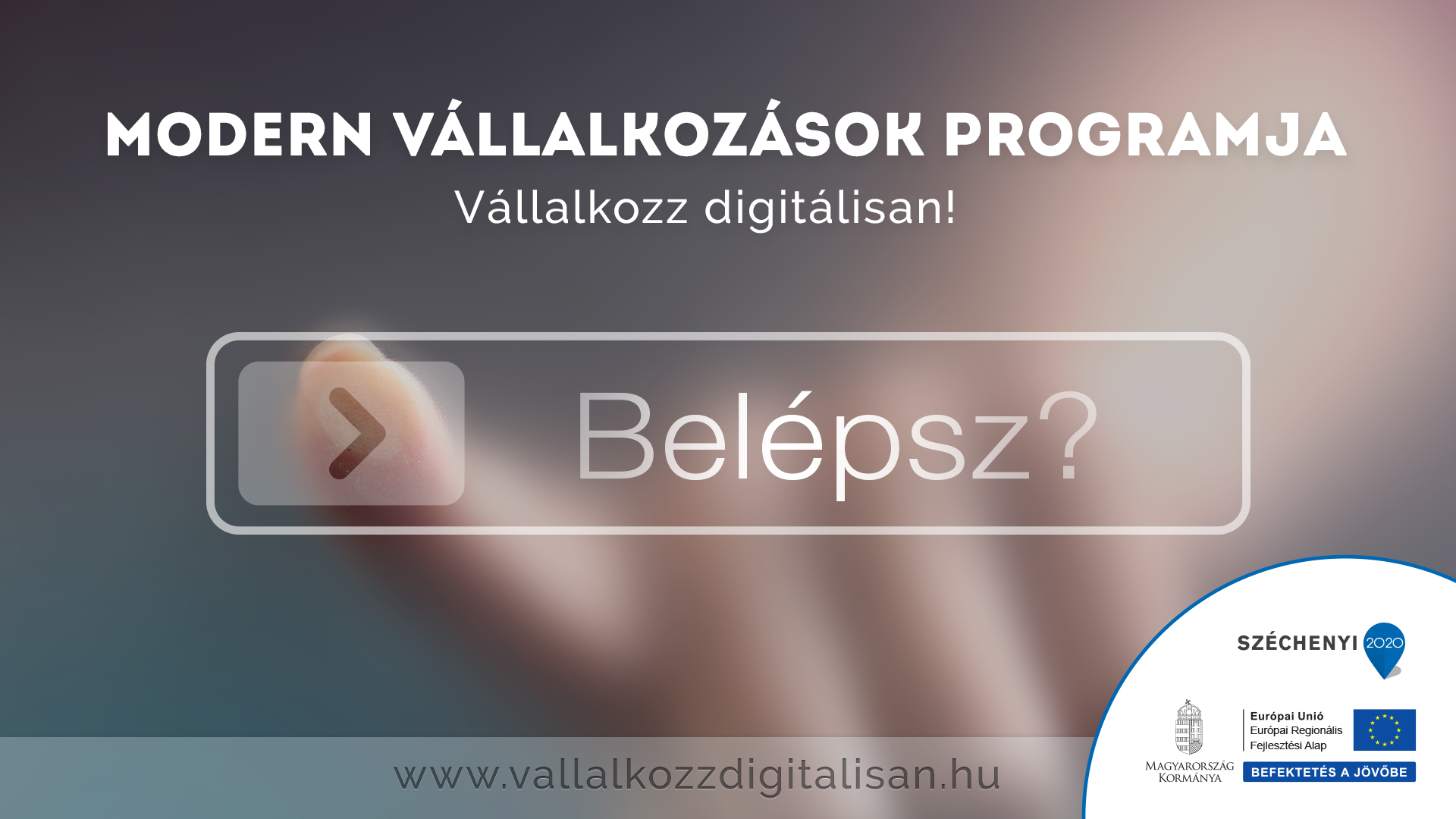 SZVRAkkreditációs Kézikönyv(Egységes Szállítóakkreditációi és Voucher Rendszer)TartalomjegyzékFogalomtár	4Bevezetés	5A program pillérei	5Az SZVR Partner státusszal járó előnyök	6SZVR akkreditáció megszerzésével kapcsolatos tudnivalók	6SZVR szállítói csatlakozási feltételek	7Az akkreditáció folyamata és lépései	8Nulladik lépés – Értesülés, kapcsolatfelvétel a programmal, regisztráció	9Első lépés – Bejelentkezés	10Második lépés – Regisztráció	12Cég regisztráció	13Akkreditációs alapadatok feltöltése	13SZVR partner minősítési adatok	15Esettanulmány	17Akkreditációs nyilatkozatok	18Kötelező vállalások:	18Szabadon választható vállalások:	18Termék regisztráció	19Értékesítések adminisztrációja és voucherkód kezelési segédlet	23Az SZVR rendszeren a következő termékek/termékkategóriák rögzíthetők	23Harmadik lépés pályázati anyagok ellenőrzése	29Hiánypótlás	29Döntés az akkreditációs kérelemről	30Jelentkezés elutasítása	30Negyedik lépés, jelentkezés elfogadása, SZVR Partner fölvétele a Programba	30Értékelő és bíráló szervezet	31Az akkreditált vállalat státusza, nyomonkövetése	31Csatolandó mellékletek listája	31SZVR Kézikönyv 1 sz melléklete	32FogalomtárAdatvédelmi és Információbiztonsági Szabályzat – olyan dokumentum mely a www.vallalkozzdigitalisan.hu-n megadott, vagy az MVP-hez (Modern Vállalkozások programja) egyéb módon eljuttatott adatok kezelésének irányelvei.Általános Szerződési Feltételek (ÁSZF) – olyan szabályrendszert tartalmaz, melyet minden SZVR szállítónak regisztráló partnernek be kell tartania.IKT tanácsadók – Olyan országos tanácsadói hálózat, amely segít a vállalkozásoknak eligazodni abban, hogy milyen eszközökkel vagy módszerrel érhetnek el nagyobb hatékonyságot.IT auditor – az a személy, aki az SZVR szállítói regisztrációs adatokat ellenőrzi MVP követelményeinek megfelelően.MSZR – Minősített Szállítói Regiszter. Olyan szállítópartnerek akik sikeresen átmentek az akkreditáción megjelennek a www.vallalkozzdigitalisan.hu oldalon, mint minősített szállító, azaz SZVR partner.MVP – a Modern Vállalkozások Programjának rövid elnevezése.Program – Modern Vállalkozások Programja; brand megnevezése a GINOP-3.2.1-15-2015-00001 projekt azonosítószámú, „Infokommunikációs motivációs, szemléletformáló és kompetencia fejlesztő program KKV-knak” című projektnek.SZVR – egységes Szállítóminősítési és Voucher Rendszer.SZVR admin – az a személy aki a SZVR szállítói regisztrációkért felel a www.vallalkozzdigitalisan.hu oldalon.  A Modern Vállalkozások programjában, mint SZVR programszervező ismert. SZVR minősítő testület – az a testület melynek feladata, hogy a www.vallalkozzdigitalisan.hu oldalon SZVR szállítóként regisztrált kérelmeket akkreditálják, minősítsék MVP szempontok szerint.SZVR Partner – IKT megoldás szállító partner. Olyan informatikai cég, amely regisztrál a www.vallalkozzdigitalisan.hu oldalon SZVR szállítónak.SZVR programszervező – az a személy, aki a kapcsolatot tartja az SZVR partnerekkel, IT auditorral, SZVR szakértővel, és segíti a szállítói regisztrációkat.SZVR szakértő – az a személy, aki az SZVR termékeket minősíti 1 és 5 közötti pontszámmal, a termék minősítő regiszter részére.Termék akkreditáció – az az akkreditációs folyamat, amely során a programban kínált termék minősítésre kerül.Termék kedvezmény – az SZVR szállítónak a programban kötelessége árkedvezményt (minimum 5%), próbaidőt (minimum 2 hónap), vagy egyéb a termékhez kapcsolódó díjmentes szolgáltatást biztosítania. A kedvezmény nyújtása, a sikeres szállítói akkreditáció fontos feltétele.Termék minősítő regiszter – olyan nem nyilvános dokumentum, mel segíti az IKT tanácsadókat az ikt alkalmazások kiajánlásában.Voucher termék – olyan a www.vallalkozzdigitalisan.hu oldalon elérhető kedvezményes informatikai termék, melyet az SZVR partnerek töltenek fel.BevezetésA hazai kis- és közepes vállalkozások (kkv-k) jelenleg korlátozottan használják a korszerű informatikai megoldásokat, a magyar kkv-k vezetői, döntéshozói jelentős arányban hiányos információkkal rendelkeznek az infokommunikációs technológiák (IKT) vállalati felhasználásának lehetőségeiről, előnyeiről.A kormányzati támogatással létrehozott projekt arra törekszik, hogy segítse olyan fizikai eszközök, szoftverek vagy módszerek alkalmazását a cég(ek) életében, amely kiváltja a hagyományos papír alapú feladatvégzést, vagy a meglévő, korszerűtlenné vált informatikai megoldások cseréjét eredményezi. A korszerű technológia eszközök alkalmazásával, a gazdálkodó szervezetek munkahatékonysága és piaci reakció ideje javuljon.A program pillérei 1./ Az országban összesen 24+2 fős tanácsadói hálózat segít a vállalkozásoknak eligazodni abban, hogy milyen eszközökkel vagy módszerrel érhetnek el nagyobb hatékonyságot. 2./ Egy 114 állomásból álló rendezvénysorozat (6 regionális és 108 Járási és városi információs nap / digitális KKV nap), amely járási szinten szólítja meg a vállalkozásokat. Itt a szakmai előadásokon kívül az egyes területek szakértőivel is találkozhatnak, konzultálhatnak az érdeklődők, kipróbálhatják a projektben kedvezményesen elérhető eszközöket, szolgáltatásokat. 3./ Ingyenes tudástár, amely a programhoz csatlakozó vállalkozások számára elérhető. 4./ Szállítói partnerhálózat, amely segítségével kedvezményes ajánlatokhoz, beszerzési lehetőségekhez juthatnak a konvergencia régiókban székhellyel, vagy telephellyel rendelkező kkv-k. Jelen akkreditációs kézikönyv és útmutató célja, hogy a GINOP-3.2.1-15-2015-00001 projekt azonosítószámú, „Infokommunikációs motivációs, szemléletformáló és kompetencia fejlesztő program KKV-knak” című projektben részt venni kívánó hardver- és szoftvertermék-/megoldásszállítók, illetve egyes IKT szolgáltatást nyújtók számára, a kötelezően elvégzendő akkreditáció (szállítói és termék/szolgáltatás akkreditáció) folyamatát bemutassa.Az egységes Szállító Akkreditációs és Voucher Rendszeren (továbbiakban: SZVR) keresztüli sikeres akkreditáció folyományaképpen, a Modern Vállalkozások Programja (továbbiakban: Program) vállalja, hogy a saját publikus keretrendszerén megjeleníti a jelentkező adatait, illetve az általa feltöltött-, egyedi kedvezménnyel bíró terméke(ke)t és/vagy szolgáltatás(oka)t. A programhoz önkéntesen csatlakozó gazdasági szereplők (IKT eszköz- és megoldás szállítók, tanácsadók), - akik a piacon máshol el nem érhető kedvezményes termékeket és szolgáltatásokat ajánlanak meg a programban – a sikeres akkreditációt követően, összefoglaló nevén SZVR Partner -ként kezeli a program.A kedvezmény formája kifejezetten, de nem kizárólagosan lehet:  a megajánlott termék vagy szolgáltatás árából adott engedmény időszaki díjmentesség felajánlása (időszaki díjas szoltáltatás esetén)licenc díjas szoftverek estén licencdíj-engedmény vagy extra szolgáltatás (pl. bevezetéshez díjmentes tanácsadás) alkothatja a kedvezménytAz SZVR Partner csak és kizárólag azon KKV-knak nyújthatja ezen kedvezményes termékeit/szolgáltatásait, akik regisztráltak a programba. Az SZVR Partner felelőssége, hogy a programba megajánlott kedvezménye igénybevételét kizárólag a programon keresztüli eléréssel, a programban regisztrált és programon keresztül érkezett megkeresések esetére biztosítsa.  A kedvezményes időszak lejártával, vagy valamelyik fél (SZVR Partner – megoldáskereső KKV) programból való kijelentkezésével a felek közötti kapcsolat piaci alapon folytatódik.
Az SZVR Partner státusszal járó előnyöka GINOP-3.2.2-8.2.4-16 Vállalati komplex infokommunikációs és mobilfejlesztések, felhőalapú online üzleti szolgáltatások terjesztésének támogatása pályázatban induló vállalati infokommunikációs fejlesztésekre irányuló pályázatokban a minősített SZVR Partnerek által biztosított, elszámolni kívánt termékek és/vagy szolgáltatások egyszerűsített szakmai értékelésen esnek át (könnyített pályázatbeadás és bírálat)a programban regisztrált és felkészített (Digitálisan Felkészült Vállalkozás akkreditációt szerzett) megoldáskereső KKV magasabb támogatási mértékhez juthatnak a GINOP 3-as tengelyében meghírdetett vállalati infokommunikációs fejlesztésekre irányuló pályázatokban. A megoldáskeresők részére a program kizárólag SZVR Partnert ajánl ki termék/szolgáltatásszállítóként6+108 rendezvényen való részvételi lehetőség, akár kiállítóként, előadóként, vagy kerekasztal beszélgetéseninformatikai megoldáskeresők szemléletformálásában való közreműködés lehetőségeegy kormányzati kezdeményezésű kiemelt projektben szerzett SZVR Partneri státuszú megbízható piaci informatikai szállítóvá válás.SZVR akkreditáció megszerzésével kapcsolatos tudnivalókAz SZVR Partneri akkreditáció, elektronikus úton történő ügyintézés keretében szerezhető meg. Az akkreditációhoz szükséges adatokat a akkreditációs folyamat részletes leírását, és a pályázati feltételeket jelen dokumentum tartalmazza és szabályozza. Elektronikus úton az alábbi dokumentumokat szükséges cégjegyzésre jogosult aláírásával hitelesítve feltölteni:Teljességi nyilatkozat ver 4.0Aláírási címpéldány másolataReferencia nyilatkozat Az ügyintézés folyamataAz akkreditáció további ügyintézése teljes egészében az ITDR, SZVR moduljában (elérhető a www.vallalkozzdigitalisan.hu honlapról) zajlik. Az SZVR rendszerben minden, az akkreditáció során szükséges, feltöltendő dokumentum sablonja megtalálható. A feltöltés ellenőrzötten történik, így mennyiségi hiány nem keletkezhet, amíg az összes kötelezőként jelzett dokumentumot fel nem töltötte az SZVR partner.A feltöltött adatok és dokumentumok alapján a akkreditáció folyamatát felügyelő és lezáró SZVR Minősítő Testület (továbbiakban: testület) elbírálja a beadott kérelmet, majd értesíti az akkreditációra jelentkezőt a folyamat eredményéről. A https://www.vallalkozzdigitalisan.hu/ főoldalon elérhető SZVR modulban a jelentkező tájékozódhat az akkreditációs eljárással- és annak eredményével kapcsolatban. Az SZVR-rel kapcsolatos, a jelentkezők számára kötelezően megismerendő szabályzatok és dokumentumok köre: SZVR Akkreditációs KézikönyvÁltalános Szerződési Feltételek (ÁSZF)Adatvédelmi és Információbiztonsági SzabályzatAz akkreditáció folyamata és jóváhagyása, valamint az azzal kapcsolatos kötelezettségek teljesítése a Ptk. 6:84.§ (1) bekezdése értelmében, kizárólag a nevezett szabályozók, dokumentumok megismerését, illetve a jelentkezési űrlap és az azon bekért dokumentumok hiánytalan feltöltését követően, az esetleges hiánypótlások/tisztázások teljesítését követően, az akkreditációs feltételek elfogadásával, a személyesen benyújtandó iratok és az akkreditációs kérelem benyújtásával, válik hatályossá.SZVR szállítói csatlakozási feltételekÖsszhangban a programban megfogalmazott célokkal, az SZVR rendszerhez csatlakozhat minden olyan infokommunikációs terméket és/vagy szolgáltatást forgalmazó/értékesítő vállalkozás, amely megfelel az alábbi követelményeknek: az akkreditáció évét megelőzően min. 1 lezárt évvel szükséges rendelkezni (minimum 365 nap),az utolsó lezárt üzleti évének átlagos statisztikai állományi létszáma el kell, hogy érje a minimum 3 főt (a létszám teljesítéséhez konzorciumi, vagy partneri kapcsolatok bevonása is lehetséges),a kínált termékkel/szolgáltatással összefüggő feladatok teljesítéséhez min. 3 fő alkalmazottal kell rendelkeznie igazolható szakmai kompetenciákkal az alábbiak vonatkozásában:fejlesztés,terméktámogatás,ügyfélkezelés,a megoldásszállító cég utolsó három lezárt évének az adózás előtti eredménye egy esetben lehet negatív,a támogatást igénylő saját tőkéje a támogatási kérelem benyújtását megelőző jóváhagyott (közgyűlés, taggyűlés, illetve a tulajdonosok által jóváhagyott) legutolsó lezárt, két teljes üzleti év éves beszámolója alapján egy esetben lehet negatív,termék csoportonként 3 darab referencia,1 darab esettanulmány.A programban való részvételért az alábbi kötelező vállalásokat kell tenni:
a www.vallalkozzdigitalisan.hu oldalon a digitálisan felzárkózni szándékozó kkv-k által feltett kérdésekre 3 munkanapon belül ingyenesen válaszol,a pályázó vállalja, hogy saját honlapot működtet, amely minimálisan tartalmazza az alábbi elemeket: a szervezet adatai, elérhetősége, legalább egy email cím és telefonszám, a szervezet tevékenységeinek rövid bemutatása, a kínált szolgáltatások, referenciák; GINOP-3.2.1-15-2015-00001 programjában való részvétel, „kedvezményes szolgáltatások/termékek megnevezése” link a www.vallalkozzdigitalisan.hu oldalra,vállalja, hogy felkérés esetén három darab rendezvényen részt vesz előadóként,vállalja, hogy felkérés esetén eleget tesz 20 munkanapon belül adatszolgáltatási kötelezettségnek kérdőív vagy egyéb adatigény formájában.1 darab szabadon választható vállalás megtétele szükséges az alábbiak közül:
felkérés esetén részt vesz a rendezvényeken kiállító vagy szakértő partnerként,felkérés esetén részt vesz a projektszervezet munkatársai számára szervezett személyes képzéseken előadóként vagy szakértőként,felkérés esetén részt vesz a projektszervezet munkatársai számára készítendő tananyag, felkészítő anyag létrehozásában, szakmai lektorálásában, véleményezésében,felkérés esetén részt vesz a kkv-k számára készítendő szemléletformáló ismeretek létrehozásában, szakmai lektorálásában, véleményezésébenAz akkreditáció folyamata és lépéseiAz akkreditációs folyamatát és lépéseit az alábbi folyamatábra szemlélteti. 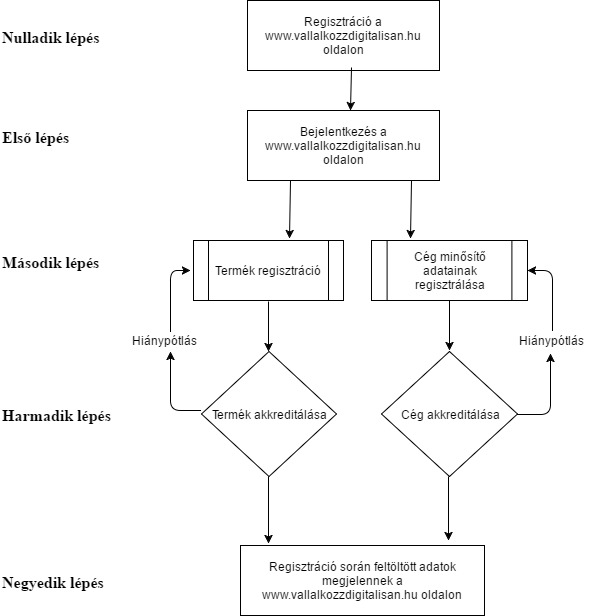 Nulladik lépés – Értesülés, kapcsolatfelvétel a programmal, regisztrációA folyamat nulladik lépésében a program iránt érdeklődő szállító kapcsolatba kerül a programmal (formája lehet: SZVR programszervezőn keresztül, rendezvényen, médiaérteülés útján, területi IKT tanácsadókon keresztül, területi Kereskedelmi és Iparkamarákon keresztül, egyéb) és megismeri azt, illetve érdeklődés szerint publikus ismereteket szerez az akkreditáció folyamatáról (formája lehet: SZVR programszervezőn keresztül, vallalkozzdigitalisan.hu portálon).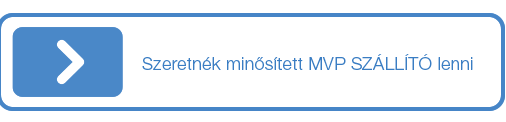 Regisztráció első lépéseként meg kell adni a bejelentkezéshez szükséges adatokat az alábbiak szerint:Cégnév (rövidített név, ha van):Kapcsolattartó vezetékneve:Kapcsolattartó keresztneve:Kapcsolattartó telefonszáma:Kapcsolattartó e-mail címe:Jelszó:Jelszó meg egyszer: Fontos figyelmeztetés, MVP ügyfél regisztráció, illetve rendezvényes regisztráció esetében korábban használt email címet kérem, ne használják, mert felülírja a korábbi regisztrációkat.Amennyiben rossz email lett megadva kérem, Kovács Mátyás kovacs.matyas@ginop-mkik.hu email címen jelezzék a hibát.Regisztrációt követően lehetőségünk van a cégadatok regisztrációjának elindítására a “Tovább az űrlap kitöltéséhez” gomb megnyomásával.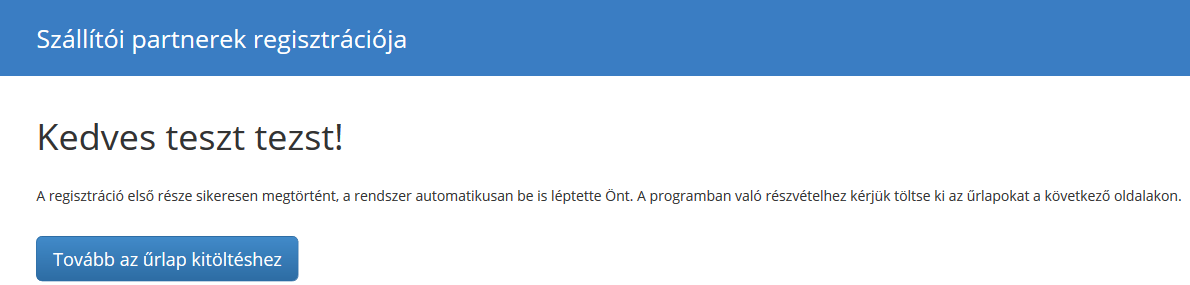 Első lépés – Bejelentkezés A regisztrációt követően a rendszer automatikusan belépteti a felhasználót a Szállítói akkreditációs adatok regisztrációs felületének kitöltésére. Innen kilépve a mindenkori bejelentkezés a www.vallalkozzdigitalisan.hu oldalon a “Belépés” gombra klikkelve történik.A www.vallalkozzdigitalisan.hu oldalon a  gombra kattintva meg kell adni a regisztráció nulladik lépésében megadott kapcsolattartói email címet és az ahhoz tartozó jelszót.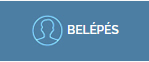 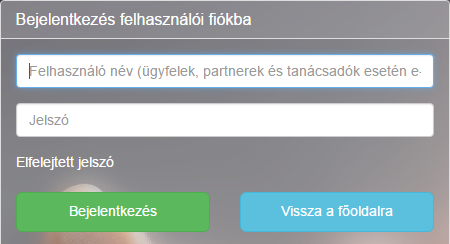 Elfelejtett jelszó esetében lehetőségünk van újat igényelni.A regisztrált felhasználók a belépés menüpontban érik el, személyre szabott fiókjukat, amely az alábbi menüpontokból áll:Szállítói akkreditációs adatok:Ez az a regisztrációs lépés, ahol a vállalkozást érintő adminisztratív és gazdasági adatokat lehet megadni. Továbbá itt lehetséges feltölteni az esettanulmányt, a teljességi nyilatkozatot és a kötelező és szabadon választható vállalásokat lehet megtenni.Új termék felviteleEbben a menüpontban lehetséges új GINOP-3.2.2-8.2.4-16 Vállalati komplex infokommunikációs és mobilfejlesztések, felhőalapú online üzleti szolgáltatások terjesztésének támogatása elnevezésű pályázatos, vagy pályázatban nem támogatott terméket regisztrálni Feltöltött termékek kezelése (0db)SZVR admin által hiánypótlásra visszaküldött termék űrlapok korrigálhatók ebben a menüpontban. Továbbá azok a termékűrlapok melyeket még nem küldték be akkreditálásra. Fontos információFeltöltött termékeket lehetőségünk van klónozni ebben a menüpontban, így a klónozott termékadatlapon már elegendő csak egy termék kategória vagy ármódosítás végrehajtása az új termék elkészítéséhez.Igényelt voucherek kezeléseEbben a menüpontban a felhasználó vissza tudja igazolni az érdeklődő kkv által megigényelt terméket. Amennyiben az érdeklődő kkv a www.vallalkozzdigitalisan.hu oldalon az elérhető termékek esetében rákattint az igénylem a vouchert gombra, akkor a felhasználó ebben a menüpontban kap egy értesítést. Az értesítésben megtalálható telefonon minél előbb szükséges felvenni az érdeklődővel a kapcsolatot, majd azt követően szükséges visszaigazolni, hogy sikerült értékesíteni a terméket, vagy nem sikerült értékesíteni, végső esetben pályázatra vár.Fontos információ:A voucher visszaigazolást 30 napon belül kell megtenni, de ha ez nem lehetséges, akkor lehetőség van a 6 hónapon belüli visszajelzésre is, amely a pályázatra vár gomb megnyomásával aktiválható.Azok a szállítók, akiknek az ügyfeleik a pályázat sikeres elnyeréséhez kötik a beruházást, javasolt elsősorban a pályázatra vár státuszt megjelölniük. A 6 hónap eltelte után minden szállító, aki a pályázatra vár státuszt jelölte kapni fog egy értesítést, hogy módosítsa a voucher igénylést értékesített, illetve nem értékesített státuszra. zöld pipa : 		a termék értékesítve lett 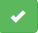  piros -: 			a terméket nem sikerült értékesíteni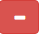  sárga homokóra: 	pályázatra vár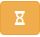 Kérdések a termékeimmel kapcsolatban (0)Ebben a menüpontban az érdeklődő kkv tehet fel kérdéseket a felhasználó termékeivel kapcsolatban.Egyedi voucher kódok kezeléseAz ITDR rendszer alap esetben minden aktivált termék esetében egy nem publikus kódot generál, hogy a későbbiekben statisztikai moduljában azokat feldolgozhassa. Amennyiben a felhasználó a saját termékkódokat (kuponkódokat) szeretne feltölteni, ebben a menüpontban megteheti. JelszóváltoztatásAmennyiben valaki szeretné megváltoztatni a bejelentkezéshez szükséges jelszavát itt teheti meg.Belépési adatokEz a menüpont nem elérhető csak az SZVR admin részére. A belépéshez szükséges kapcsolattartói emailt, ami egyben a felhasználói név is, itt változtatható meg.Felhasználói név módosításhoz az alábbi adatok megküldése szükséges Kovács Gábor részére:A bejelentkezéshez használt új e-mail:Az új kapcsolattartó neve:A kapcsolattartó telefonszáma:Megjegyzés: Kapcsolattartó adatainak változása esetén, kérem értesíteni az SZVR admin-t!Második lépés – Regisztráció A regisztráció folyamata, valamint a későbbi működés során a hivatalos kapcsolattartás kizárólag a regisztráció során megadott kapcsolattartó személlyel történik, elsősorban elektronikus úton. A fenti adatok megadását követően, a kapcsolattartó elektronikus címére kerül kiküldésre a „megerősítő” email, amellyel sikeresen zárul a folyamat adminisztrációs része.Amennyiben az SZVR partner már minősített szállító, abban az esetben lehetősége van csak a termékregisztrációs felületet töltenie, úgy, mint új termék felvitele, vagy korábbi termék törlése. Ha egy termék törlésre kerül, abban az esetben is 30 napig még elérhető lesz a kkv-k részére, és csak ezután fog lekerülni a termékajánlói felületről.Terméket jóváhagyást követően 30 nap után lehet megjelölni törlésre és törlésre megjelölést követően további 30 nap múlva törli a rendszer.Cég regisztrációAkkreditációs alapadatok feltöltéseHonlapon közzéteendő tájékoztatási tartalmakkal kapcsolatos minimális formai/tartalmi követelményekFormai követelmény:a program által átadott, "Modern Vállalkozások Programja" logót el kell helyezni, amelyről átlinkelési lehetőséget kell biztosítani a www.vallalkozzdigitalisan.hu portálra (a logó letölthető a www.vallalkozzdigitalisan.hu oldalról)a logót jól látható, szembetűnő helyen kell elhelyezni, méretezése pedig nem lehet kisebb, bármely egyéb az SZVR partner által elhelyezett „idegen” logónálegyéb alaki/arculati követelményt a program nem támaszt, azonban elvárás, hogy a megjelenített tartalmak jól strukturáltak és könnyen áttekinthetők legyenekaz ily módon kialakított külső SZVR tájékoztatási felület nem értékesíthető, azaz a saját (minősített) tartalmakon kívül, egyéb tartalom nem jeleníthető meg rajta (banner, hirdetés, pop-up, stb.)Tartalmi követelmény:aloldal/menüpont megnevezés szabadon választható az alábbiak közül:teljes név: Modern Vállalkozások Programjatartalmaznia kell: a programban felkínált kedvezményes termék/szolgáltatás felelősének nevét és elérhetőségéta termék kódját/rövid megnevezését, teljes nevét, leírását, kedvezményes árát, vagy a (publikus) listaárhoz adott kedvezmény mértékét, a termék/szolgáltatás hasznosítási területét, célcsoportját, termék/szolgáltatás referenciáinak megjelenítése (minden termék esetében min. 3 db)kifejezetten fel kell tüntetni, hogy „A termékhez/szolgáltatáshoz kapcsolódó kedvezmény egyedi kedvezmény, azt kizárólag a www.vallalkozzdigitalisan.hu oldalon regisztrált megoldáskereső vállalkozások érvényesíthetik”, valamint közvetlenül utána a „Regisztrálok a kedvezményért!” szövegezést, amely vállalkozói regisztráció hiperhivatkozásaAz SZVR akkreditáció során jóváhagyott tartalmakon és termékeken kívül egyéb, vagy a jóváhagyottól eltérő tartalom, vagy termék megjelenítése nem megengedett!A regisztrációs alapadatokat csak az SZVR admin tudja módosítani az akkreditálásra elküldést követően.Amennyiben a kapcsolattartói adatokban módosítás szükséges kérem jelezze a kovacs.gabor@ginop-mkik.hu email címen.SZVR partner minősítési adatok EsettanulmányAkkreditációs nyilatkozatokKötelező vállalások:Az SZVR partner sikeres regisztrációhoz szükséges az alábbi vállalásokat mindegyikét feltétel nélkül teljesítenie kell:Vállalja, hogy a Modern vállalkozások programjában értékesített kedvezményes termékekről és szolgáltatásokról adatot szolgáltat a vevő és termék megjelölésével. 1Vállalja, hogy az ITDR-en keresztüli megkeresésekre 3 munkanapon belül díjmentesen válaszol. 2Vállalja, hogy a saját honlapján üzemeltet egy oldalt, amely megfelel a minimális formai/tartalmi követelményeknek. 3Vállalja, hogy felkérés esetén 3 darab rendezvényen részt vesz előadóként. 4Vállalja, hogy felkérés esetén eleget tesz 20 munkanapon belül adatszolgáltatási kötelezettségnek kérdőív vagy egyéb adatigény formájában. 5Szabadon választható vállalások:Az SZVR partner sikeres regisztrációhoz szükséges, az alábbiak közül 1 darab vállalás megtétele:Felkérés esetén részt vesz a rendezvényeken kiállító vagy szakértő partnerként. 6Felkérés esetén részt vesz a projektszervezet munkatársai számára szervezett személyes képzéseken előadóként vagy szakértőként. 7Felkérés esetén részt vesz a projektszervezet munkatársai számára készítendő tananyag, felkészítőanyag létrehozásában, szakmai lektorálásában, véleményezésében.8Felkérés esetén részt vesz a KKV-k számára készítendő szemléletformáló ismeretek létrehozásában, szakmai lektorálásában, véleményezésében. 9Termék regisztrációÉrtékesítések adminisztrációja és voucherkód kezelési segédletA Modern Vállalkozások Programja keretein belül igénybe vehető termékek és szolgáltatások voucher kódok kiállítása és lehívhatósága mellett történik. A kódok az ügyfelek számára annak igazolásaként szolgálnak, hogy ők a rendszer tagjai és jogosultak a termékeidhez társított kedvezményes lehetőségek lehívására a megrendelésüket illetően. Minden egyes igényléshez voucher kód társul, ráadásul könnyedén nyomon tudod követni, hogy melyik ügyfél, melyik termékedet, vagy szolgáltatásodat szeretné igénybe venni a program keretein belül és a leszállítás jelenleg milyen státuszban van. A kódok előállítása történhet automatikusan generálva a rendszerünk által, de ha saját elképzeléseid vannak, könnyedén feltöltheted a saját egyedi kódjaidat a letölthető minta file kitöltésével. Automatikus generálásnál nincs teendőd, mint várni és visszajelezni a megfelelő státuszokat a rendelésekkel kapcsolatban. Egyedi kódok feltöltése estén: Fontos, hogy a feltöltés elvégzése előtt legyen megkezdve termékfeltöltésed, hogy tudj hivatkozni a megfelelő termék adatlap ID-ra. Továbbá a funkció csak akkor aktív számodra, ha van olyan adatlap, amiben azt választottad, hogy egyedi voucher kódot szeretnél megadni. Voucher kódok feltöltése egy CSV file beimportálásán keresztül történik. Ehhez kattints a linkre. Majd balról jobbra haladva az alábbi adatokat add meg a CSV file-ban: Termék neve, ID (ezt a Feltöltött termékek kezelése menüpontban találod a termék neve mellett), voucher kód. Ha egy termékhez több kód társul több sorod lesz ugyanazzal a névvel, ID-val és csupán a kódok karakterei fognak eltérni. Legalább 100 kódot kell megadnod termékenként! A voucher kód alfanumerikus, minimum 4, maximum 16 karakter hosszú lehet. Idővel a rendelések számának növekedésével ezek elfogyhatnak. Ha a kódok száma 50 darab alá csökken, a rendszer figyelmeztetést küld számodra, 0 esetén inaktívvá teszi a termékedet a rendszer mindaddig, amíg nem töltesz fel újat, nehogy követhetetlenné váljon az értékesítéseid ezen formája. Miután végeztél kattints az "Egyedi voucher kódok feltöltése" gombra, tallózd be a file-t és kattints a megnyitás gombra. Állapotjelző mutatja az adatok feldolgozását, majd megjelenik számodra az elérhető és felhasznált kódok darabszámát jelző státusz információ.                 Az SZVR rendszeren a következő termékek/termékkategóriák rögzíthetőkHarmadik lépés pályázati anyagok ellenőrzéseA regisztráció utolsó lépéseként az SZVR partner elmenti és véglegesíti a regisztrációs adatlapján. Ezt követően az akkreditációs testülete :SZVR programmenedzser,IT auditor,SZVR szakértő,15 nap alatt feldolgozza a beérkezett akkreditációs kérelmeket.Az SZVR akkreditáció során lehetőség van kizárólag szállítói akkreditáció (önálló) lefolytatására. Az online nyilatkozatok kitöltésével, illetve az ÁSZF, Adatvédelmi- ás Információbiztonsági szabályzat, illetve további releváns dokumentumok tudomásul vételével az akkreditációs kérelem ezen része (szállítóminősítő űrlap) beküldhető. (Az ÁSZF elfogadását, és az Adatvédelmi- és Információbiztonsági Szabályzat megismerését az SZVR Partner akkreditációs nyilatkozatok űrlap tartalmazza.) HiánypótlásAz akkreditációban résztvevő szállítók egyfordulós akkreditációs folyamatban vesznek részt. Az eljárásrend szabályozza az akkreditációs kérelmek értékelésének, iterációjának teljes folyamatát és résztvevőinek körét.Az IKT szállítók akkreditációs pályázatáról, az MSZR-be történő felvételéről, az ITDR-be történő integrációjáról az SZVR Akkreditációs Testülete (Testület) határoz saját belátása szerint jelen útmutatóban leírt feltételrendszer, és folyamat mentén. Az SZVR rendszer akkreditációjának értékelése és bírálata folyamán az SZVR Akkreditációs Testület fenntartja a jogot arra, hogy egyedi (pozitív vagy negatív) döntést hozzon függetlenül a belső értékelési, kockázatkezelési és klasszifikációs folyamatok eredéményeitől.Amennyiben a beküldött adatok, dokumentumok köre hibás, hiányos, vagy azokból nem állapítható meg teljes bizonyossággal a jelentkező szállító alkalmassága, abban az esetben egyszeri alkalommal hiánypótlásra van lehetőség.Hiánypótlás formája: Elektronikus, kapcsolattartó email címéreHiánypótlás megerősítése: SZVR programszervező telefonon, vagy ellenőrző e-mailen figyelmezteti a jelentkezőt a határidő lejártára, a határidő lejárata előtt 3 naptári nappalHiánypótlás teljesítésen formája és menete: Elektronikus úton, emailbenHiánypótlás teljesítésének határideje: a kiértesítést követő 15 naptári napon belül Döntés az akkreditációs kérelemrőlJelentkezés elutasításaAz akkreditációs kérelem elutasítását eredményezheti:Hiánypótlás nem / határidőn túli teljesítése,(Ismételt) valótlan adatokat közlése,A teljességi nyilatkozat nem kerül cégszerűen aláírva beküldésreElőfeltételes vállalások nem teljesítése,ÁSZF és egyéb együttműködési feltételek előzetes megsértéseegyéb, a jelentkezőt ellehetetlenítő objektív és indokolt körülményAz akkreditációs kérelem elutasítását követően, az érintett szállító (adott esetben az ellehetetlenülés okát elhárítva) ismét kezdeményezheti akkreditációét a programban.Negyedik lépés, jelentkezés elfogadása, SZVR Partner fölvétele a ProgrambaA jelentkezés elfogadását, a jelentkező Minősített Szállítói Regiszterbe (továbbiakban: MSZR) történő felvételét a Minősítő Testület hagyja jóvá az objektív felvételi szempontok szerint, saját hatáskörben. A Testület döntésével kapcsolatosan jogorvoslatnak nincsen helye, annak felülvizsgálatát, kijavítását, megváltoztatását, vagy azzal kapcsolatosan bármilyen kifogás érvényesítését a jelentkező, vagy bármely harmadik személy számára az ÁSZF kifejezetten kizárja. A Minősítő Testület elutasító döntését követően a szállító és termék/szolgáltatás újra-akkreditációére van lehetőség, amennyiben ezt objektív és indokolt körülmények ki nem zárják.A jóváhagyott akkreditációs kérelemről az SZVR programszervező elektronikus értesítést küld a cég kapcsolattartójának email címére. Ezzel párhuzamosan a szállító bekerül az MSZR-be, valamint az általa kínált termékek/szolgáltatások elérhetővé válnak az SZVR-en rendszeren keresztül.Értékelő és bíráló szervezetAz SZVR-hez történő csatlakozás akkreditációs folyamatát, illetve nyomon követését a GINOP-3.2.1-15-2015-00001 projekt azonosító számú, „Infokommunikációs motivációs, szemléletformáló és kompetencia fejlesztő program KKV-knak” című projekt kedvezményezetti konzorciuma által kijelölt személyek végzik. Az SZVR-testület 3 fős és az alábbi szerepkörökkel került definiálásra:SZVR szakértő (1fő)SZVR IT szoftver auditor (1fő)SZVR Programmenedzser (1fő)Az akkreditációban, illetve később a működésben részt venni kívánó szállítók az adminisztratív és szakmai megfelelőségük alapján az Akkreditációs Testület kezdeményezésére egyedi elbírálás alapján bekerülhetnek a rendszerbe.A bírálat során esetlegesen felmerülő értelmezési és formai probléma esetén, a pótinformáció bekérése csak az SZVR Programszervezőn keresztül (emailben) történhet, az értékelő nem kerülhet közvetlen kapcsolatba a megoldásszállítóval.Az akkreditált vállalat státusza, nyomonkövetéseAz SZVR akkreditációs rendszerhez történő csatlakozás önkéntes alapú, az akkreditáció visszavonásig érvényes, amennyiben:az a vállalkozás visszavonja,vagy, olyan súlyos szabálytalanságra derült fény, amely az akkreditáció bevonását eredményezitermék ajánlatát 60 napig köteles fenntartanitermék/szolgáltatás a jóváhagyástól számított 30 napon belül nem törölhető, majd a törlésre megjelölést követően 30 nap múlva fog ténylegesen törlődni.szállítói vagy termék inaktivitás/felfüggesztésCsatolandó mellékletek listájaAz akkreditációs eljárás során csatolandó dokumentumok listája:Aláírási címpéldányteljességi nyilatkozat ver 4.0céges logótermék logókképernyőképek a rendszerbőlreferencia nyilatkozatSZVR Kézikönyv 1 sz mellékleteA kézikönyv mellékleteként csatolásra kerül egy dokumentum. A dokumentum egy PowerPoint file, amelyben képernyőképekkel illusztrálva bemutatásra kerül az SZVR cég regisztrációja, illetve az SZVR termék regisztrációja. A file elnevezése: 1_mell_szvr_regisztracio_ver_1.0.ppsx.LÉTREHOZÓ:MVP – SZVR MunkacsoportKIADÓ:	Infotér – MVP ProjektirodaDOKUMENTUMVERZIÓ:v 9.0AZONOSÍTÓ: 	GINOP-3.2.1-15-2015-00001 azonosítószámú, kiemelt projektSZVR RÉSZPROJEKT:B/2 részprojekt, IT szolgáltatás / termék voucher rendszerFORRÁS:SZVR Műszaki LeírásDÁTUM:2017.11.16.FORMÁTUM:hordozható dokumentum formátum (.pdf)NYELV:magyarJOGOK:Magyar Kereskedelmi és Iparkamara kizárólagos tulajdonosAdat megnevezéseKritériumAlátámasztás módjaHiánypótolhatóCég teljes neve 1AdatszolgáltatásMező kitöltéseIgenCég székhely megye 2AdatszolgáltatásMező kitöltéseIgenIrányítószám 3AdatszolgáltatásMező kitöltéseIgenTelepülés 4AdatszolgáltatásMező kitöltéseIgenUtca / házszám 5AdatszolgáltatásMező kitöltéseIgenLevelezési cím 6AdatszolgáltatásMező kitöltéseIgenCég adószáma 7AdatszolgáltatásMező kitöltéseIgenCégjegyzékszám/Egyéni vállalkozói nyilvántartási szám 8AdatszolgáltatásMező kitöltéseIgenKapcsolattartó neve 9AdatszolgáltatásMező kitöltése – amennyiben eltér a képviseltre jogosulttól relevánsIgenKapcsolattartó telefonszáma 10AdatszolgáltatásMező kitöltéseIgenKapcsolattartó email címe 11AdatszolgáltatásMező kitöltéseIgenAláírási címpéldány csatolása 12AdatszolgáltatásKépviseletre jogosult aláírási címpéldányának feltöltése / egyéni vállalkozó esetében bármilyen saját aláírással ellátott dokumentum elfogadhatóIgenCégbemutató (max. 1000 karakter) 13AdatszolgáltatásMező kitöltéseIgenSzolgáltatási terület (megyei) kiválasztása 14AdatszolgáltatásMező kitöltéseIgenCégünk tevékenységének végzéséhez nem szükséges külön engedély, illetve amennyiben szükséges, úgy rendelkezünk a szükséges hatósági engedélyekkel.15AdatszolgáltatásMező kitöltéseIgenA forgalmazott termékek és szolgáltatások nyújtáshoz szükséges szerzői és iparjogvédelmi jogoknak a szervezet birtokában van 16AdatszolgáltatásMező kitöltéseIgenKizáró okok nem állnak fent igazolása (teljességi nyilatkozat sablon letölthető) 17AdatszolgáltatásMező kitöltéseIgenTeljességi nyilatkozat feltöltése 18Teljességi nyilatkozat aláírt példányának feltöltéseIgenAkkreditációs eljárásban rögzített feltételeknek megfelelő weboldal címe 19Az SZVR Partner saját honlapot működtet, amelyen belül létrehoz egy SZVR oldalt, amely megfelel a minimális formai / tartalmi követelményeknek (részletezve lásd lejjebb)Mező kitöltéseIgenLogó 202 MB-nál nem nagyobb jpeg, gif, vagy png kiterjesztésű céges logó lehet.File feltöltésIgenTEÁOR kód kiválasztása 1a regisztráció megkezdését megelőzően szerepel a tevékenységei között az alábbi TEÁOR kódok egyike: • 2620 Számítógép, perifériás egység gyártása• 5821 Számítógépes játék kiadása• 5829 Egyéb szoftverkiadás• 6110 Vezetékes távközlés• 6120 Vezeték nélküli távközlés• 6130 Műholdas távközlés• 6190 Egyéb távközlés• 6201 Számítógépes programozás• 6202 Információtechnológiai szaktanácsadás• 6203 Számítógép-üzemeltetés• 6209 Egyéb információ-technológiai szolgáltatás• 6311 Adatfeldolgozási szolgáltatás• 6312 Világháló-ITDR szolgáltatás• 6399 M.n.s. egyéb információs-szolgáltatásMező kitöltéseIgenEgyéb 2Informatikai tevékenységtől eltérő TEÁOR csak előzetes project vezetői engedély esetében csatlakozhat a programhozMező kitöltéseIgenAlapítás éve 3Az akkreditáció évét megelőzően min. egy lezárt évvel szükséges rendelkezni.Mező kitöltéseIgenA legutolsó három lezárt üzleti évéből legalább kettő esetében cégünk adózás előtti eredménye pozitív 4AdatszolgáltatásMező kitöltéseIgenA támogatást igénylő saját tőkéje a támogatási kérelem benyújtását megelőző jóváhagyott (közgyűlés, taggyűlés, illetve a tulajdonosok által jóváhagyott) legutolsó lezárt, két teljes üzleti év éves beszámolója alapján egy esetben sem, vagy maximum egyszer volt negatív 5AdatszolgáltatásMező kitöltéseIgenÁtlagos statisztikai állomány a legutolsó 3 üzleti évben összesítve (fő). Az három év átlagos létszámát kell összeadni a kitöltéshez. 6Az utolsó lezárt üzleti évének átlagos statisztikai állományi létszáma el kell, hogy érje a minimum 3 főt. Lehetőség van a teljesítési segéd bevonására. Erről a 7-es sorban van lehetőség nyilatkozni.
Mező kitöltése IgenAz értékesítésből származó nettó árbevétel összesítve az elmúlt három évben. (Ft) 8AdatszolgáltatásMező kitöltéseIgenJegyzett tőke összesített értéke az elmúlt három évben (Ft) 9AdatszolgáltatásMező kitöltéseIgenNyilatkozom, hogy az alkalmasság igazolására bevont erőforrás(ok) rendelkezésre állását az SZVR partneri státuszom fennállásáig biztosítom. 7Abban az esetben, ha az átlagos statisztikai állomány nem éri el a 3 főt úgy kötelező teljesítési segédet bevonni. A teljesítési segédet a regisztráció fenntartásáig szükséges megtartani.Mező kitöltése IgenAdat megnevezéseKritériumAlátámasztás módjaHiánypótolhatóEsettanulmány címe (max. 200 karakter) 1Tetszőlegesen választható.Mező kitöltése IgenAz esettanulmányban szereplő ügyfél ágazati besorolása (TEÁOR) 2Annak az ügyfélnek a TEÁOR számát kell megadni, akinek a problémáját sikerült megoldani valamilyen IKT eszközzel.Mező kitöltéseIgenAz esettanulmányban szereplő ügyfél bemutatása - ágazat, cégméret, piaci körülmények, erőforrások (maximum 1000 karakter) 3Itt szükséges felvezetni a konkrét probléma előzményét.Mező kitöltéseIgenA megoldandó üzleti probléma bemutatása (max. 2000 karakter) 4Röviden közérthetően szükséges elmondani a problémát.Mező kitöltéseIgenAz alkalmazott megoldás bemutatása és a bevezetést követően elért üzleti előnyök (max. 2000 karakter) 5Részletezve az IKT megoldásokat kell leírni a problémát. Mező kitöltéseIgenKépernyőképek, ábrák csatolása 6Ez itt a reklám helye képekben.Mező kitöltéseIgenMegnevezésTeendőKritériumKitöltés módjaTermék / szolgáltatás alapadatok, jellemzőkTermék / szolgáltatás alapadatok, jellemzőkTermék / szolgáltatás alapadatok, jellemzőkTermék / szolgáltatás alapadatok, jellemzőkTermék név 
(maximum 50 karakter) 1Fantázia elnevezése a terméknek, vagy termékcsomagnak. Pályázati termék estében a termékcsomag elnevezés a célravezetőbb.Kötelezően kitöltendőSzabad szövegesA termék a GINOP-3.2.2 pályázat műszaki követelményeinek megfeleltethető 2Amennyiben az IKT megoldás szállító szeretne pályázati szállító is lenni, javasolt elolvasnia a pályázatban elvárt minimális műszaki követelményeket, melyet a szövegbe ágyazott linken keresztül letölthet.Amennyiben releváns, kitöltendőJelölő boxTermék kategória 3A GINOP-3.2.2-es pályázati modulok az üzleti szoftver kategóriában érhetők el.(részletezve lásd lejjebb)Kötelezően kitöltendőListás választásA termék telepítési helye 4Lehetőség van cloud, helyben telepített és hybrid megoldás választására.Kötelezően kitöltendőListás választásTermék típus 6Szükséges kiválasztani, hogy egy termékről, vagy termékcsomagról beszélünk.(részletezve lásd lejjebb)Kötelezően kitöltendőListás választásA kombinált termékhez tartozó szolgáltatás 7Lehetőség van kombinálni a hardver, szoftver és tanácsadás termék kategóriákat egy komplex csomagba.Amennyiben releváns, kitöltendőListás választásA kombinált termékhez tartozó egyéb termék szolgáltatás 8Amennyiben olyan speciális termékről van szó mely egyetlen kategóriába sem tartozik úgy lehetőség van szabadon megfogalmazni azt.Amennyiben releváns, kitöltendőSzabad szövegesTermékhez tartozó információs emailcím 9Ezen az emailcímen fognak a digitálisan fejlődni vágyók érdeklődni a termék iránt. Célszerű egyedi emailcím használata, hogy a későbbiekben lehessen statisztikai adatszolgáltatást biztosítani a termék értékesítéséről. Amennyiben releváns, kitöltendőSzabad szövegesA terméket/szolgáltatást bemutató weboldal 10Ide a korábban a cég regisztráció során megadott landing oldal megadása szükséges.Kötelezően kitöltendőSzabad szövegesTermék demó elérhetősége 11Javasolt a platform független webes termékbemutató.Amennyiben releváns, kitöltendőSzabad szöveges (weblink formátum)Termék/szolgáltatás rövid bemutatása (az internetes termékkatalógusunkban megjelenő rövid összefoglaló, maximum 400 karakterben) 12Ide a termék rövid bemutatása szükséges 400 karakterben. Ezt fogják látni a termék iránt érdeklődők elsőre. Javasoljuk szoftver esetében a TESZOR hardver esetben a VTSZSzolgáltatás esetben az SZJ szám megadását.Kötelezően kitöltendőSzabad szövegesTermék/szolgáltatás részletes bemutatása (az internetes termékkatalógusunkban megjelenő részletes termékleírás, maximum 3000 karakterben) 13A termék részletes bemutatására is lehetőség van maximum 3000 karakterben.Kötelezően kitöltendőSzabad szövegesA termék/szolgáltatás célcsoportja cégméret szerint 14A termék célcsoportját megjelölhető a pontosabb termékajánlások érdekében.Kötelezően kitöltendőListás választásMely nemzetgazdasági ágakban tevékenykedő ügyfelek számára ajánlott a termék/szolgáltatás?  15Lehetőség van speciális termékek esetében a célcsoport ágazat szerinti megjelölésére.Kötelezően kitöltendőListás választásDíjak és kedvezmények ismertetéseDíjak és kedvezmények ismertetéseDíjak és kedvezmények ismertetéseDíjak és kedvezmények ismertetéseMennyiségi egység 17.1A termék / szolgáltatás vonatkozásában szükséges megadni a szolgáltatás alapárának mennyiség egységét:fő/hófő/évlicenszdíjóradíjhavidíjéves díjféléves díjnegyedéves díjdbcsomagMBGBKötelezően kitöltendőListás választásAlapár (HUF + ÁFA) 17.2A termék / szolgáltatás vonatkozásában szükséges megadni a szolgáltatás alapárát, nettó forintban.Kötelezően kitöltendőNumerikus mezőÁrkedvezményt ad-e 17.3Lehetőség van árkedvezmény vállalására.Amennyiben nem biztosít egyéb kedvezményt, akkor kötelező kitölteniListás választásAz árkedvezmény mértéke %-ban kifejezve. Legalább 5% árkedvezmény biztosítása kötelező. 17.4Kedvezmény amennyiben árkedvezmény minimum 5% maximum 100% lehetAmennyiben releváns, kitöltendőJelölő boxEgyéb kapcsolódó kedvezmények 17.5Amennyiben nem árkedvezmény tartozik a termékhez, úgy egyéb kedvezményt szükséges biztosítani, mint például minimum 2 hónap próbaidő, vagy a termékhez tartozó szolgáltatás díjából minimum 10%. Amennyiben nem biztosít árengedményt kötelező kitölteniListás választásA kedvezmény részletes leírása (max. 400 karakter) 17.6Szükséges részletezni a kedvezmény mértékét, mint például mekkora a próbaidő hossza, mit értünk ingyenesség, illetve csoportos kedvezmény alatt, stb.Amennyiben releváns, kitöltendőSzabad szövegesTermékhez kapcsolódó illusztrációkTermékhez kapcsolódó illusztrációkTermékhez kapcsolódó illusztrációkTermékhez kapcsolódó illusztrációkA termék logó 18Minden termék esetében szükséges egy kép feltöltése. Szolgáltatás esetében a céges logó elfogadott.Kötelezően kitöltendőFile feltöltés maximum 2MB-tKépernyőképek, illusztrációk, támogató ábrák online termékkatalógusunk számára (legalább 2 kép feltöltése kötelező, elfogadott formátumok: jpg, png) 19Szükséges minden termék esetében képernyőkép, vagy egyéb illusztráció feltöltése.Kötelezően kitöltendőFile feltöltés darabonként maximum 2MB-tTermék auditálási adatokTermék auditálási adatokTermék auditálási adatokTermék auditálási adatokTermék referenciák száma 20A termék bevezetéséhez kapcsolódóan összesen referenciát értjük a cég alapítása óta.Szabadon tölthetőNumerikus adatÜgyfeleim, akik a terméket választották –az ügyfél nevének megjelölésével nyilvánosságra hozható referenciák 21A nyilvános referencia megjelenik a termék publikus oldalán.Szabadon tölthetőSzabad szövegesReferencia nyilatkozat töltsd le az akkreditációs feltételeknek megfelelő referencia nyilatkozatot , töltsd ki majd csatold! 223db legjelentősebb igazolt és ellenőrizhető referencia, melyet kötelezően a GINOP-3.2.2 -es pályázati felhívás is előír. Sablon a szövegbe ágyazott linken elérhető.Kötelezően kitöltendőReferencia sablon használata kötelezőHány ügyfél vette igénybe a terméket az elmúlt három évben. 23A termék bevezetéséhez kapcsolódóan összesen referenciát értjük az utolsó 3 év összesítésében.Szabadon tölthetőNumerikus adatAz elmúlt 3 év összesített árbevételén belül a minősítendő termékből származó árbevétel aránya (a teljes árbevétel hány %-a származott a minősítendő termékből) 24Kerekített %-os értéket kérünk 1 és 100 között.Szabadon tölthetőNumerikus adatA voucher kód típusa: 25.1Alap esetben a rendszer generál egyedi kódot a termék igényléséhez végtelen számú mennyiségben. De amennyiben véges számú kedvezményes termék feltöltésére lenne szükség, lehetőség van egyedi kód generálására.(részletezve lásd lejjebb)Kötelezően kitöltendőListás választásKategóriákModulokFunkcionalitásokÜzleti SzoftverekMinden pályázatos szoftver esetében kötelező alapkövetelményekfenntarthatóság (Legalább egy éves támogatás és/vagy követési szerződés meglétének igazolása)kézikönyv (elektronikus, vagy papír alapú)képzéstávoli elérés (kötelezően nem publikus)hiba bejelentésCRM- ügyfél törzsadatok- eseménytár- front office kapcsolatok minimum 2 féle megoldással (hang, web chat, email, interactive voice response, sms)- értékesítési kampányok menedzsmentje- direkt marketing- értékesítési folyamat adminisztrációja (ajánlat, rendelés, szállítás, számlázás)- kedvezmény kezelés- reklamáció kezelésGyártástámogatás- szükséglet számítás- beszerzési előrejelzések- készletszint figyelés- gyártási rendelések- gyártásütemezés- gyártási szám és sarzs szám kezelése- termékminőség ellenőrzése- hulladékkezelés- selejtkezelés- minőségellenőrzés- alapanyagkezelés, receptúraHR- munkakörök nyilvántartása- dolgozói alapadatok nyilvántartása- munkaszerződés kezelés- cafateriaKontrolling és döntéstámogatás (VIR)- adatbányászat vállalati adatbázisokból- riportkészítés- lekérdezések- definiálható mutatószámok- modellkészítés- mennyiségi és költség analízisek- naprakész adatok (24 órán belüli) betöltésének lehetőségeBeszerzés és logisztika (készletgazdálkodás)- cikktörzs (alapanyag- és terméktípusok)- cikkek besorolása, osztályozása- gyártási szám és sarzs szám kezelés- készletszint figyelés- rendelés adminisztráció- beszerzési árak elemzése- visszáru kezelés- leltározás- logisztikai lánc végigkövetése- árlista kezelés - több raktár adatbázisának kezelése- INTRASTAT adatszolgáltatásTáv- és csoportmunka támogatás- biztonságos távoli kapcsolat (adatcsatorna, levelezés), web esetében HTTPS- osztott információs bázisok- papír alapú dokumentumok elektronikus kezelése- valós idejű (on-line) üzenetküldés - feladatkiosztás- ügyintézési határidő kezelésPénzügy és számvitel- eszköz nyilvántartás- szállítói-vevői számlák kezelése- főkönyvi analitikák- adóanalitikák- beszámolók- bankszámla kezelés- pénztárkezelésInternetes értékesítés (webáruház)- termék törzs (portfólió)- kosár funkció- regisztráció- GYIK- szállítási módok kezelése (legalább 2 különböző, posta, futár, személyes átvét, csomagküldő, letöltés) - fizetési módok kezelése (legalább 2 különböző, utánvét, előre utalás, fizetés helyben, online) - automatikus rendeléskövetés (értesítések az ügyfél felé)- interfész készletgazdálkodási szoftverek felé- eredményesség mérés (látogatási statisztikák)- internetes ügyfélszolgálat, helpdesk (panaszkezelés)- tartalom menedzsment- minősített HTTPS tanúsítványMobil háttéralkalmazás- szabványos és biztonságos kommunikációs csatornák- testre szabható funkciók, tartalom menedzsment- autentikáció- jogosultságkezelés- integrálható legalább egy szakrendszerhez- távoli mobileszköz menedzsment- titkosított tranzakció szenzitív adatok esetébenVállalati portál- cégadatok- termékadatok- hírek- dokumentumtár- GYIK- tartalom menedzsment eszközök- jogosultság kezelés- többnyelvűség- eredményesség mérés (látogatási statisztikák)Munkafolyamat irányítás- munkafolyamatok definiálása- folyamatleltár- folyamattérkép- feladatkiosztás- ügyintézési státusz kezelés- munkacsoportok- szerepkörök- integrálhatóság az elterjedt irodai és levelező alkalmazásokkal- jogosultságkezelésElektronikus iratkezelés- érkeztetés- iktatás- szignálás- ügyintézési határidő kezelés- iratdigitalizálás támogatása- elektronikus csatolmányok- iratok életciklusának követése, keresése, elérése- iratok hozzárendelése partnerekhez, tranzakciókhoz, folyamatokhoz- interfész szakrendszerek felé (iratadatok lekérdezése)- jogosultságkezelés, munkacsoportok, szerepkörök- integráltság lehetősége irodai megoldásokkal- feladatkiosztásTudásmenedzsment- dokumentumok osztályozása- dokumentumok metaadatai- keresőmotor alkalmazása- dokumentum előállítás- dokumentumok (tervezetek) verziókezelése- dokumentumok minősítése, felhasználói visszajelzések- jogosultsági rendszer- tartalomvédelem- dokumentum előállításának, publikálásának és előfizethetőségének lehetősége- felhasználói igények szerint alakítható web alapú felhasználói felületElektronikus fizetés- kapcsolódás banki terminálhoz / pénzügyi szolgáltató interfészhez- biztonságos kommunikáció (pl.: minősített HTTPS csatorna)Szolgáltatás menedzsment- szolgáltatás katalógus- SLA- kapacitásmenedzsment- infobiztonság- beszállítói menedzsment- változáskezelés- tesztelés- üzemeltetésTérinformatika (GIS)- téradatok gyűjtése, feldolgozása, visszakereshetősége- téradatok összekapcsolása- téradatok elemzése- fedvények kezelése- keresési találatok térképes megjelenítése- jogosultságkezelés- archiválás lehetőségeTermékazonosítás (RFID)- RFID chipeket kezelése- tárgyak egyedi, valós idejű beazonosítása- tranzakciók nyilvántartása- jogosultság, és nyomonkövetésEgyéb szoftverek- általános irodai alkalmazás (szövegszerkesztés, táblázatkezelés, prezentáció)- operációs rendszer, fájlkezelés- kép- hang- és videó kezelés- elektronikus aláírás- adatarchiválás, titkosítás- vírusvédelem- számlázó szoftver- útnyilvántartó szoftver- beléptetés és munkaidő-nyilvántartás- tervezői célszoftver- biztonságtechnikai célszoftver- egyébSzolgáltatások- internet hozzáférési szolgáltatás- Infrastruktúra szolgáltatás, tárhely szolgáltatás- cégfigyelő szolgáltatás- online jogi szolgáltatás- online marketing- domain regisztráció- kereső optimalizálás- szoftver ergonómiai tanácsadás- rendszerintegrációs tanácsadás- IT biztonsági tanácsadás- GPS nyomkövetés, flottakezelés- egyébHardverSzámítógépekMobileszközökSzerverekPerifériák- egyébKombinált